Положениео проведении муниципальных открытых соревнований  по авиамодельному спорту среди учащихся, посвящённых 100-летию образования пограничной службы Россииг. Рыбинск, 2018Соревнования проводятся в соответствии с планом работы Департамента образования Администрации городского округа город Рыбинск.1. Общие положения1.1 Положение о проведении  муниципальных открытых соревнований по авиамодельному спорту среди учащихся, посвященных 100-летию образования пограничной службы России (далее - соревнования) определяет цель и задачи, сроки, порядок и условия проведения, а также категорию участников соревнований.1.2 Цель проведения соревнований: создание условий для самореализации и самосовершенствования учащихся авиамодельных объединений.1.3 Задачи соревнований:- совершенствовать содержание, формы и методы практической подготовки учащихся;- способствовать обмену опытом по конструированию и изготовлению моделей;- выявить и поддержать одарённых детей в технических видах спорта;- содействовать популяризации  авиамодельного спорта среди школьников и учащейся молодежи, как профориентирующего авиационного направления в техническом творчестве.2. Организаторы соревнований2.1. Организаторами соревнований являются:- Департамент образования Администрации городского округа город Рыбинск. - Муниципальное бюджетное учреждение дополнительного образования «Центр детского и юношеского технического творчества» (далее – Центр технического творчества).3. Сроки и место проведения соревнований3.1. Соревнования проводятся 19 мая 2018 года на аэродроме «Южный» в районе пос. Кстово. Начало соревнований в 10.00.4. Руководство соревнованиями4.1 Общее руководство соревнованиями осуществляет организационный комитет (Оргкомитет).4.2 Оргкомитет:-    определяет состав судейской коллегии и порядок ее работы;- обеспечивает организационное, информационное, консультационное сопровождение соревнований;- судейская коллегия представляет оргкомитету отчеты о проведении соревнований в виде протоколов соревнований.4.3 Адрес оргкомитета: 152903. г. Рыбинск, ул. Крестовая, дом 133, Центр технического творчества. Телефон/факс: (4855) 22-20-61. е-mail: tehnik@rybadm.ru5. Требования к участникам соревнований5.1 К участию в соревнованиях приглашаются учащиеся организаций дополнительного образования и других спортивно-технических и образовательных организаций, культивирующих авиамодельное направление.5.2. В соревнованиях по авиамоделям, входящим в классификацию FAI и ФАС, принимают участие учащиеся в возрасте от 10 до 19 лет. Спортсмен должен достичь установленного возраста в календарный год проведения спортивных соревнований.5.3. В соревнованиях по авиамоделям, не входящих в классификацию FAI и ФАС (А3, В3, HLG), принимают участие учащиеся младшей возрастной группы от 7 до10 лет.5.4. В соревнованиях также разрешается принимать участие (вне конкурса) всем желающим спортсменам в возрасте старше 19 лет с авиамоделями, полностью соответствующими нормам FAI и ФАС.6.Условия проведения соревнований6.1. Соревнования проводятся по правилам авиамодельного спорта FAI (Международная ассоциация аэронавтики) и ФАС (Федерация авиамодельного спорта России) в классах моделей:  F-1-A, F-1-B, F-1-P, F-1-H, F-1-G – свободнолетающего класса и  F-3-A, F-3-J, F-5B/7 - класса авиамоделей с радиоуправлением.6.2. Соревнования проводятся по свободнолетающим авиамоделям, не входящим в классификацию FAI и ФАС: А3, В3, HLG.6.3. Начало работы мандатной комиссии в 9.00. 6.4. Соревнования проводятся на лично-командное первенство. 6.5. Количество команд, заявляемых для участия в соревнованиях, не ограничено.6.6. Количество участников соревнований на личное первенство не ограничено.6.7. Один участник соревнований может выступать на личное первенство в любом классе моделей с командным зачетом по одному классу, по лучшему результату.6.8. Каждый участник соревнований может использовать три модели. Все модели должны быть замаркированы в соответствии с авиамодельными правилами.6.9. Командный зачет определяется по сумме лучших результатов, показанных  во всех классах моделей участниками личного первенства, при наличии более трех участников в каждом классе моделей, показавших результат.6.10. При количестве участников в классе менее трех, результат победителя не входит в командный зачет.6.11. Один тренер-руководитель представляет одну команду.6.12. На каждого участника соревнований тренер-руководитель предъявляет копию документа, удостоверяющего дату рождения и личность участника соревнований. 6.13. При регистрации тренер - руководитель предъявляет копию приказа о назначении его ответственным за жизнь и здоровье детей на время проведения мероприятия, заверенную подписью руководителя учреждения и печатью, и согласие на обработку персональных данных (Приложение 2). 6.14. Соревнования по авиамоделям А3 и В3 проводятся в пять туров с максимальным зачетным временем в туре 1 минута. Победитель определяется по наибольшей сумме очков в пяти турах. 6.15. Соревнования по моделям  HLG проводятся в 7 туров с финалом в один тур среди трех участников показавших лучшую сумму очков в семи турах. Максимальное зачетное  время в туре 1 минута.6.16. В соревнованиях по радиопилотажным моделям F-3-А спортсмены в возрасте до 14 лет соревнуются по комплексу "Новичок" (Приложение 3) с отдельным зачетом. По пилотажному комплексу "С-11" (Приложение 4) могут соревноваться все желающие спортсмены.6.17.На таймерных моделях F-1-P разрешается использовать ДВС объемом 1,5 см³.6.18. При наличии участников с ДВС 1 см3 и 1,5 см3  зачет идет раздельно.6.19. От каждой образовательной организации, принимающей участие в соревнованиях, оргкомитет соревнований приглашает судью со знаниями правил авиамодельного спорта в возрасте не моложе 18 лет.  6.20. Заявки на участие в соревнованиях (Приложение 1) принимаются до 14 мая 2018 года в Центре технического творчества по адресу: г. Рыбинск, ул.Крестовая, 133, или по электронной почте: tehnik@rybadru.ru.6.21. Дополнение или замену участников соревнований разрешается проводить за 1 час до начала старта соревнований.		7.Технические требования к моделям, не входящим в классификацию  FAI и ФАС.7.1 Модель планера А3.- max площадь несущих поверхностей - 12 дм²;- min вес модели - 100 гр.;- длина леера - 30 м.7.2 Резиномоторная модель самолета В3.-  размах крыла не более  1000 мм- min вес модели без резиномотора - 50 гр.;-  max вес резиномотора - 7 гр.7.3 Модели планеров для запуска с рук (HLG).- max размах крыльев —1000 мм;- max вес модели  - 50 гр;- носовая часть планера выполняется из мягкого травмобезопасного материала, соответствующей формы (min R >5мм).               8. Подведение итогов соревнований и награждение победителей.8.1 Всем участникам соревнований, показавшим результат, выдаются свидетельства участника соревнований.8.2 Победители и призеры во всех классах моделей в личном и командном зачете награждаются дипломами Департамента образования Администрации городского округа город Рыбинск.Ответственный исполнитель                                                           Методист								М.Г. ЯрлыковаПриложение 1Предварительная заявкана участие в муниципальных открытых соревнованиях  по авиамодельному спорту среди учащихся, посвящённых 100-летию образования пограничной службы РоссииНаименование учреждения__________________________________________________
_________________________________________________________________________Тренер-руководитель (ФИО полностью, дата рождения, тел.)___________________________________________________________________________________________Руководитель учрежденияМ.П.                                                                                                                         Приложение 2 Согласие родителя (законного представителя) на сбор, хранение, использование, распространение (передачу) и публикацию персональных данных своего несовершеннолетнего ребенкаНаименование мероприятия: муниципальные открытые соревнования  по авиамодельному спорту среди учащихся, посвящённых 100-летию образования пограничной службы РоссииЯ, ___________________________________________________________________________,(фамилия, имя, отчество родителя (законного представителя) полностью)проживающий по адресу ______________________________________________________________,(адрес места жительства)паспорт__________________, выданный __________________________________________________                              (серия, номер)                                           (дата выдачи)                   ____________________________________________________________________________________,(наименование органа, выдавшего паспорт)являясь на основании  ________________________________родителем (законным представителем)                         (наименование документа, подтверждающие полномочия  родителя (законного представителя))_____________________________________________________________________________,(фамилия, имя, отчество ребенка (подопечного) полностью)дата рождения ребенка (число, месяц, год): ______________________,паспорт (свидетельство о рождении ребенка) _____________________, выданный ______________(серия, номер)                                            (дата выдачи)                   _____________________________________________________________________________________(наименование органа, выдавшего паспорт/свидетельство о рождении ребенка)____________________________________________________________________________________________________________________в соответствии с требованиями статьи 9 Федерального закона от 27.07.2006 № 152-ФЗ «О персональных данных», подтверждаю свое согласие на обработку муниципальным бюджетным учреждением дополнительного образования «Центр детского и юношеского технического творчества», находящимся по адресу: г. Рыбинск, ул. Крестовая, д. 133 (далее – Оператор) персональных данных моего ребенка: фамилии, имени, отчества, места учебы, класса, даты рождения, паспортных данных/данных свидетельства о рождении с целью формирования регламентированной отчетности, размещения части данных (фамилии, имени, отчества, даты рождения, класса, места учебы) в региональной базе данных о достижениях одаренных детей и их педагогах-наставниках, а также в свободном доступе в сети Интернет на сайте Центра технического творчества http://tehnik.rybadm.ruЯ разрешаю Оператору производить фото- и видеосъемку моего ребенка, безвозмездно использовать эти фото, видео и информационные материалы во внутренних и внешних коммуникациях, связанных с деятельностью Оператора, а также  безвозмездно воспроизводить его авторские работы (полностью или частично) на своих сайтах и в других проектах без дополнительных согласований. Фотографии, видеоматериалы и авторские работы могут быть скопированы, представлены и сделаны достоянием общественности или адаптированы для использования любыми СМИ и любым способом, в частности в буклетах, видео, в Интернете и т.д. при условии, что произведенные фотографии и видео не нанесут вред достоинству и репутации моего ребенка. Предоставляю Оператору право осуществлять все действия (операции) с персональными данными моего ребенка, включая сбор, систематизацию, накопление, хранение, обновление, изменение, использование, обезличивание, блокирование, уничтожение. Способы обработки персональных данных: смешанная обработка с передачей по сети Интернет. Согласие действует с момента предоставления.Данное согласие может быть отозвано в порядке, установленном законодательством Российской Федерации.«_____»______________2017 г.          _____________________________________________подпись                                         расшифровкаПриложение 3Пилотажный комплекс " Новичок "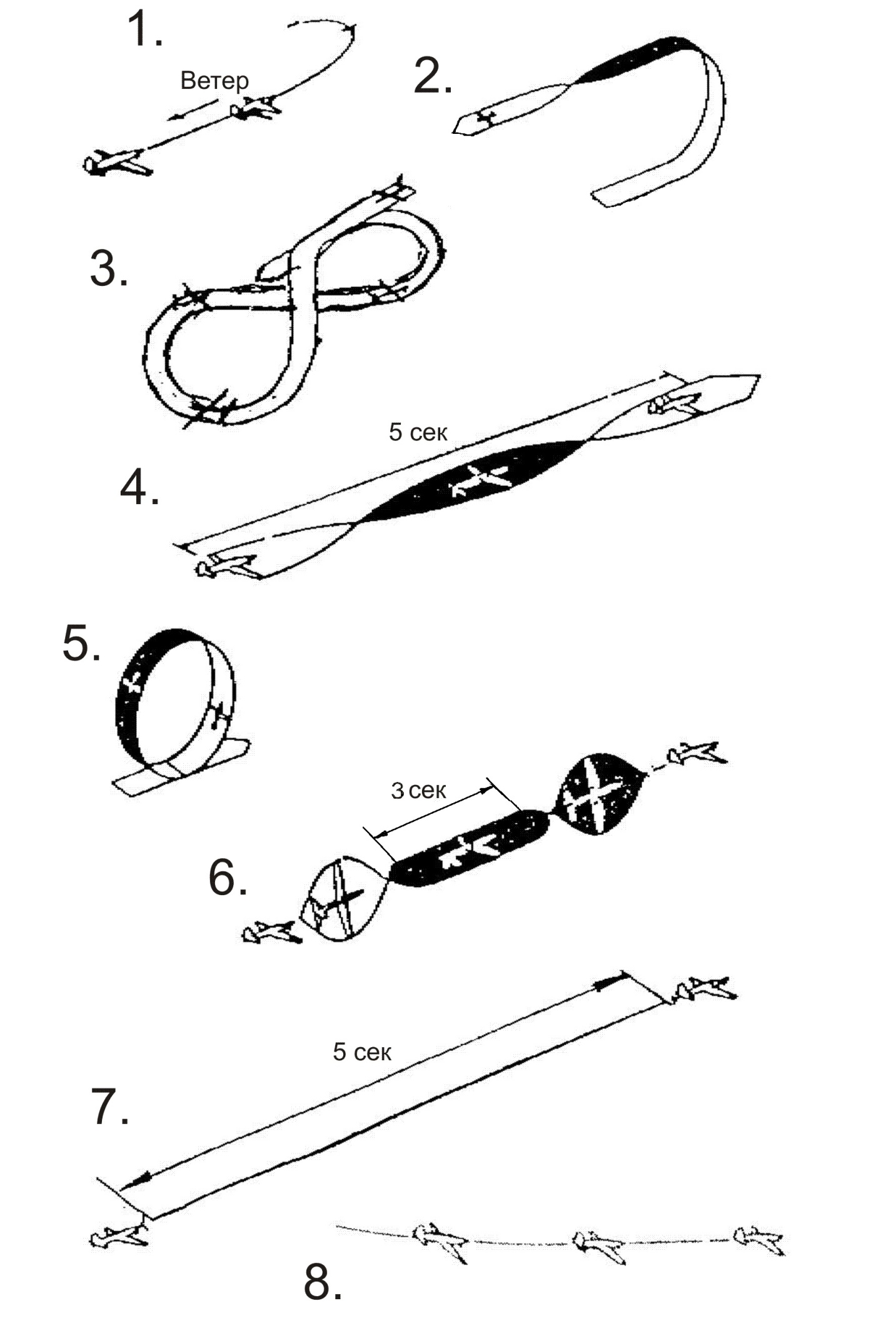                                                                                                                               Приложение 4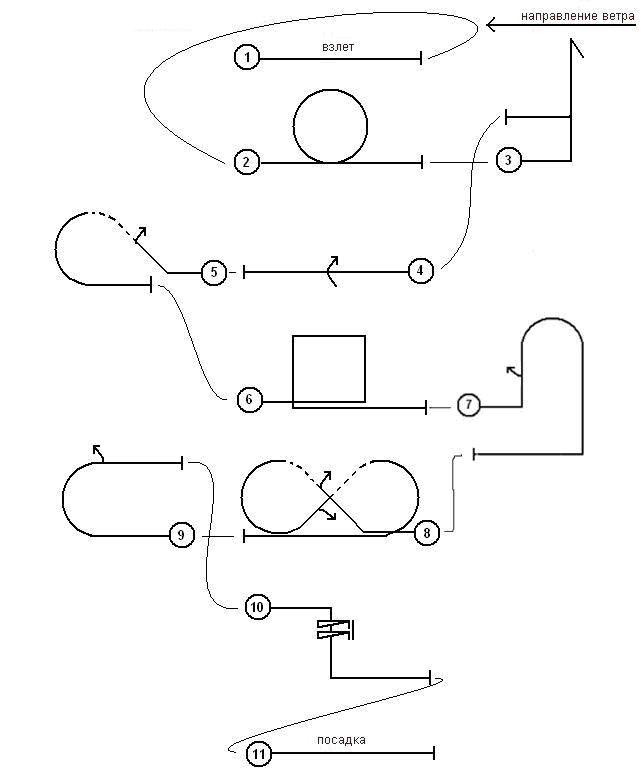 Пилотажный комплекс "С-11"№п/пФИО участника (полностью)Дата рожденияОбразовательное учреждение, классКласс модели